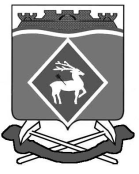 РОССИЙСКАЯ  ФЕДЕРАЦИЯ РОСТОВСКАЯ ОБЛАСТЬМУНИЦИПАЛЬНОЕ  ОБРАЗОВАНИЕ  « ГРУШЕВО-ДУБОВСКОЕ СЕЛЬСКОЕ ПОСЕЛЕНИЕ»ПОСТАНОВЛЕНИЕ На основании сведений руководителей организаций о готовности  жилищного фонда, объектов инженерной и социальной инфраструктуры к эксплуатации в осенне-зимний период 2016-2017 годов, в соответствии с пунктом 4.2 части 1 статьи 17 Федерального закона от 06.10.2003 года № 131-ФЗ «Об общих принципах организации местного самоуправления»,  в соответствии с изменениями, внесенными постановлением Правительства российской Федерации от 25.12.2015 года № 1434 в пункт 5 Правил предоставления коммунальных услуг собственникам и пользователям помещений в многоквартирных домах, утвержденных постановлением правительства Российской Федерации от 06.05.2011 года № 354, в целях обеспечения рабочих параметров теплоносителя в централизованной системе теплоснабжения в соответствии с гидравлическими и тепловыми режимами, организации проведения работ по пуску тепла, а также устранения выявленных недостатков до наступления отрицательных температур наружного воздуха,ПОСТАНОВЛЯЮ:Установить для собственников и пользователей помещений в многоквартирных домах и жилых домах и прочих потребителей начало отопительного периода 2017 - 2018 годов с  10  октября 2017 года.Рекомендовать БК РТС начать циркуляцию теплоносителя  в магистральных и внутриквартальных тепловых сетях с 10 октября 2017 года с первоочередной подачей тепла объектам социальной сферы с централизованной системой  отопления.Рекомендовать руководителям управляющих организаций, ТСЖ со дня начала отопительного периода в течение пяти дней обеспечить ежедневную передачу до 9-30 часов специалисту Администрации Федорову В.Е.  по телефону 2-56-05 сведений о пуске тепла в разрезе объектов.Инспектору администрации Ткачевой И.А. обеспечить ежедневную передачу сведений о пуске тепла на территории поселения  до 9-45 часов в отдел жилищно-коммунального хозяйства Администрации Белокалитвинского района по факсу 2-55-31.Постановление вступает в силу с момента его официального опубликования и подлежит размещению в сети интернет на официальном сайте Администрации поселения.Контроль за исполнением настоящего постановления оставляю за собой.Глава Администрации Грушево-Дубовского сельского  поселения                                                          А.А.Полупанов      Верно:Ведущий специалист                                                     Л.Н.Калашниковаот  09.10.2017 года 	№ 74	х.Грушевка	   	№ 74	х.Грушевка	   х. Грушевках. ГрушевкаО начале отопительного периода 2017 - 2018 годов для собственников и пользователей помещений в многоквартирных домах и жилых домах и прочих потребителей на территории Грушево-Дубовского сельского поселенияО начале отопительного периода 2017 - 2018 годов для собственников и пользователей помещений в многоквартирных домах и жилых домах и прочих потребителей на территории Грушево-Дубовского сельского поселения